April-Maj 2015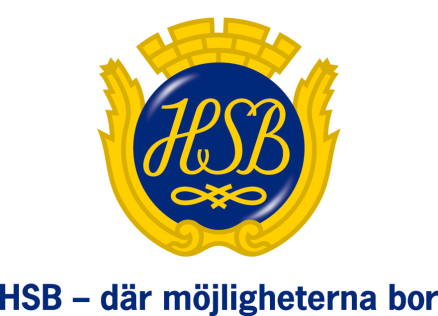 Våren är här med fågelsång och solsken. Reparationer/ombyggnad, Vi har väldigt generösa regler för ombyggnationer i föreningen. Vardagar är det tillåtet att arbeta fram till klockan åtta, men tänk på att ändå visa hänsyn och meddela era grannar så att vi kan fortsätta vara överens om denna tid och inte behöver justera ner den.Vårstädning, vårstädningen kommer att ske helgen den 9 och 10 maj. Glöm inte att skriva upp er på listan här intill.Ring inte jouren om ni har ett fel i lägenhet eller tvättstuga. Ring i första hand till styrelsen så kan vi försöka hjälpa varandra att åtgärda felen. Det är extra viktigt under helgerna eftersom jouren då kostar extra och inte har samma utbildning som den ordinarie personalen.Årsstämma kommer att hållas torsdag 28 maj. Skriv upp datumet i kalendern och håll utkik efter kallelsen. Med vänliga hälsningar Styrelsen